Муниципальное бюджетное общеобразовательное учреждение –гимназия №39 имени Фридриха Шиллера г.ОрлаВ МЕТОДИЧЕСКУЮ КОПИЛКУ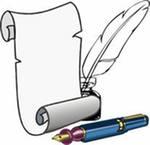 МЕТОДИЧЕСКИЕ РЕКОМЕНДАЦИИ ПРЕПОДАВАТЕЛЮПО ОБОБЩЕНИЮ И ОПИСАНИЮ ПЕДАГОГИЧЕСКОГО ОПЫТАМетодические рекомендации преподавателю по обобщению и описанию педагогического опыта.Обобщение опыта преподавания проводят, как правило, с разными целями, например:для установления реального (высокого или иного) уровня и качества преподавания (уровня квалификации и профессионализма преподавателя) в ходе аттестации;для установления личного вклада сотрудника в достижение целей, стоящих перед учебным заведением;для повышения квалификации других сотрудников через показ опыта и научение основным приемам работы преподавателя, содержащимся в опыте;для демонстрации затем его успешности и значения другим преподавателям и организациям и т.д.Обобщение опыта преподавателяПедагогический опыт рассматривается как источник саморазвития и совершенствования педагогического мастерства.Опыт, представленный как система деятельности, включает описание следующих содержательных компонентов:Цели и задачи деятельности педагога.Планируемый результат образования Методы и приемы, используемые педагогом для достижения задач.Педагогические средства.Формы взаимодействия с учащимися.Педагогическая техника учителя.Опыт также может быть представлен по отдельным, наиболее успешным направлениям деятельности преподавателя.Важными моментами являются определение актуальности, новизны и перспективности опыта, условий его успешной реализации, технологичное и модульное представление об опыте.Критерии оценки поисково-творческой работы преподавателя1. Актуальность избранной проблематики, ее связь, с проблемами обновления системы образования.2. Направленность поисково-творческой работы:на обновление содержания образования (разработка новых учебных программ, курсов, факультативов, интегрированных курсов и т.д.);на разработку новых технологий обучения и воспитания (разработка новых типов уроков, способов обучения, методик воспитания и т.д.);на концептуальное обоснование и моделирование новых способов оценивания познавательной деятельности и развития учащихся;на разработку систем управления и самоуправления в образовании.3. Характер поисково-творческой деятельности:обобщение новаторского опыта;внедрение опыта учителей-новаторов;разработка авторской программы, методики;обобщение опыта, не содержащего принципиально новых подходов к образованию и воспитанию.4. Научно-методическая проработка проблемы:работа, опирающаяся на анализ психолого-педагогической и методической литературы;используется комплекс разнообразных методов исследования: наблюдения, анкетирование, эксперимент и др.;дается технологическая проработка выдвинутых идей.5. Результаты поисково-творческой работы и их оформление:издана брошюра (учебник, программа, научно-методические рекомендации);подготовлены дидактические материалы;представлено описание проделанной работы.6. Апробация работы:обсуждение на НМС, МО,  на педагогическом совете.выступление на научно-практической конференции;публикация в печати.7. Использование результатов:использование в собственном педагогическом опыте;внедрение в колледже;внедрение в других учебных заведениях;8. Влияние авторского опыта на качество обучения, на результаты усвоения знаний, умений, навыков, на развитие учащихся.Документация, дополняющая характеристику результатов работы преподавателяКраткая производственная и общественная характеристика.Анализ уроков и внеклассной работы. Оценка результативности работы (% качества знаний, средний балл по преподаваемым дисциплинам).Материалы по диагностике учащихся.Доклады (тезисы выступлений преподавателя на педагогических советах, семинарах, научно-практических конференциях и т.п.).Подборка творческих работ преподавателя (изложение отдельных тем программы, система дидактического материала, сценарии и т.д.).Приложения: материалы по учебному кабинету, конспекты уроков, работы учащихся, результаты олимпиад и т.д.Публикации об опыте работы (если таковые имеются).Данные по использованию опыта работы в школах города.Аттестация. Результаты.ПриложениеОбразец характеристики преподавателя  (обобщение опыта) Предмет: русский язык и литератураУчитель:______________________Тема опыта: «Развитие познавательной и творческой активности на уроках русского языка и литературы».Учитель русского языка и литературы _______________ осваивает новейшие достижения педагогической науки и практики по организации образовательного процесса на основе личностно-ориентированного способа обучения, развития творческих способностей обучаемых.Уровень квалификации позволяет учителю творчески решать практические задачи обучения русскому языку и литературе в условиях конкретной школы. Ею разработана и успешно внедряется методическая разработка «Методы развития познавательной активности учащихся на уроках русского языка».В своей работе _________________ использует проблемное обучение, как средство развития творческого мышления учащихся, задания частично-поискового, исследовательского характера при изучении различных разделов русского языка. В своей работе она опирается на опыт учителей-словесников – А.И. Власенкова, Т.В. Напольновой, Р.И. Альбетковой, работает над темой «Развитие познавательной и творческой активности на уроках», уделяет  большое внимание развитию коммуникативной компетенции учащихся: проводит диктанты и изложения с творческим заданием, обучает редактированию текста и творческому использованию языковых средств при создании собственного высказывания. Учитель использует современные методы активизации познавательной деятельности (проблемный, блоковый, игровой, поисковый), которые позволяют активизировать самостоятельную деятельность учащихся, развивать мыслительные способности, использует виды контроля, повышающие эффективность усвоения учебного материала: тесты, рефераты, творческие миниатюры; ею разработан банк тестовых заданий по литературе: 5 кл.- «Русские народные сказки», «Руслан и Людмила» А.С. Пушкина, лирика М.Ю. Лермонтова, «Ночь перед Рождеством» Н.В.Гоголя, 7 кл.- «Тарас Бульба» Н.В. Гоголя, «Левша» Н.Лескова, «Хамелеон» А.П Чехова, «Бирюк» Н.В. Гоголя…..; тестовые задания по русскому языку для 5,7,9 классов, для подготовки к ЕГЭ по русскому языку в 10-11 кл.Составлены планы-конспекты нестандартных уроков и внеклассных мероприятий по темам: «Творчество М.Булгакова», «Творчество М.Лермонтова», «Творчество донских поэтов», «Уроки развития речи в % классах», «Наречие» в 7 кл.Подготовлен дидактический и раздаточный материал по русскому языку и литературе в форме карточек и перфокарт, укомплектованный по темам и классам: 5 кл. – «Повторение в начале года», «Синтаксис», «Фонетика», «Лексика», «Части речи (глагол, имя прилагательное, имя существительное)»; 9 кл. – «Повторение пройденного в 5-8 классах»… .На уроках литературы _____________ большое внимание уделяет анализу художественных произведений, работе с литературоведческими понятиями, обучает творческому использованию языковых средств.Учащиеся _______________ принимают активное участие в декадах русского языка и литературы, в школьных олимпиадах и научно-практических конференциях.Ее ученики-призеры и лауреаты городских конкурсов сочинений «Какой должна быть Россия?», «Мир и дети», «Владимиру Калмыкову посвящается».Учитель ____________ принимала участие в работе ГМО учителей русского языка и литературы (доклад «Развитие познавательной и творческой деятельности учащихся на уроках русского языка», 2003г.)Результаты контрольных работ показывают глубокие и прочные знания учащихся, ее выпускники выбирают экзамены в форме ЦТ (2003г. – 6 человек, качество знаний 80% при уровне обученности 100%)Уровень обученности в течение последних 3 лет составляет 100%, при этом качество знаний повысилось с 57% в 2001 г. до 65% в 2004/2005 гг.Подпись_____Образец характеристики преподавателя  (обобщение опыта) Учителем ____________ разработана система повышения экологической культуры школьников.Автор пытается разрешить противоречия между:неблагоприятной экологической ситуацией, в которой вынуждены жить школьники, и отсутствием знаний, умений и навыков самовыживания;традиционным содержанием биологического образования и возрастающей ролью экологических знаний;междисциплинарным, интегративным характером экологических знаний и отсутствием однопредметной координации в их изучении в цикле естественных дисциплин;необходимостью измерения и контроля результативности экологического образования и неразработанностью средств измерения;практической направленностью экологического воспитания и отсутствием в программах изучения биологии практических заданий экологического характера, а также творческих заданий, способствующих формированию экологического мышления и культуры.Сущность опыта заключается в создании собственной технологии обучения учащихся экологической грамотности, содержащей предметную информацию.Данная технология отличается возможностью применения ее с трех моделях экологического образования: многопредметной и смешанной.Достоинством системы является широкое использование регионального компонента в процессе обучения школьников экологии в 9-11 классах.Теоретическую основу опыта составляют педагогические идеи концепции А.Н. Леонтьева и С.Я. Рубинштейна о принципе единства сознания и деятельности, П.Л. Гальперина, Н.Ф. Талызиной о поэтапном формировании умственных действий, В.И. Вернадского, М.И. Будыко, И.Т. Суравешной, определиших основные подходы к экологическому образованию, М.И. Махмутова, М.Н. Скаткина, И.Я. Лернера и др., обоснованно доказавших доминирование развивающего обучения, обеспечивающего развитие целостной личности как индивидуальности.Ведущей идеей опыта является формирование экологической культуры школьника средствами предмета через развитие его творческого потенциала, включение в активную исследовательскую и преобразовательную деятельность по охране окружающей среды и здоровья населения. В процессе реализации ведущей идеи решается следующий комплекс задач:Конструирование содержания экологического образования с учетом принципов гуманизации, научности, прогностичности, взаимосвязанного раскрытия глобальных аспектов экологии.Отбор и разработка системы проблемных вопросов, творческих и практических исследовательских заданий, учебных игр для учащихся 9 классов, их органичное включение в учебную программу и во внеурочную деятельность.Создание условий для самостоятельной учебно-познавательной и социально-значимой практической деятельности.Формирование ценностных ориентаций в отношении экологии, человека, цивилизации. Эти задачи автор пытается решить при использовании таких видов и форм работы, как:эвристическая беседаэкологические задачи исследовательского характеравыдвижение гипотез, поиск решений на основе анализа гипотезигры-ситуации, игры-имитации реальной действительностисостязательные игрыкоммуникативные игрытворческие заданияАвтор предлагает наиболее эффективные формы проведения уроков:урок-играурок-семинарурок-путешествиеурок-исследование с использованием всех существующих вербально информационных и наглядных средств обучения. В том числе:учебные пособия для учащихся с содержанием регионального компонентакартосхемы экологических ситуаций области, городатаблицы, диаграммы, графики, иллюстрирующие региональные особенности.Кроме того, учителем разработаны программа внеурочной деятельности по экологическому воспитанию и формы контроля уровня учебных достижений обучаемых.Подпись_____Параметрическая характеристика опытаПо характеру опыт учителя является репродуктивным: учитель опирается на элементы передовой педагогической практики (труды Е.А. Криксунова, В.В. Пасечника, А.П.Сидорина). Учитель работает на уровне педагогических усовершенствований. По широте опыт комплексный, так как входит в систему учебной работы. Опыт доступен в освоении. Трудоемкость опыта заключается в изготовлении дополнительного дидактического материала. Эффективность работы учителя подтверждается высоким уровнем знаний обучаемых: школьники 9-11 классов по экологии имеют 100% уровень обученности и 68% - качество знаний. Опыт работы учителя обобщен на уровне ШМО, ГМО.Подпись______